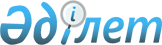 О внесении изменений и дополнений в некоторые решения Ерейментауского районного маслихата
					
			Утративший силу
			
			
		
					Решение Ерейментауского районного маслихата Акмолинской области от 23 июля 2009 года № 4С-18/11-09. Зарегистрировано Управлением юстиции Ерейментауского района Акмолинской области 26 августа 2009 года № 1-9-126. Утратило силу в связи с истечением срока применения - (письмо Ерейментауского районного маслихата Акмолинской области от 4 ноября 2014 года № 236)      Сноска. Утратило силу в связи с истечением срока применения - (письмо Ерейментауского районного маслихата Акмолинской области от 04.11.2014 № 236).

      В соответствии со статьей 6 Закона Республики Казахстан от 23 января 2001 года «О местном государственном управлении и самоуправлении в Республике Казахстан», статьей 4 и пунктом 1 статьи 36 Закона Республики Казахстан от 24 марта 1998 года «О нормативных правовых актах», Правилами оформления и согласования проектов подзаконных нормативных правовых актов, утвержденных постановлением Правительства Республики Казахстан от 16 августа 2006 года № 773, Ерейментауский районный маслихат РЕШИЛ:



      1. Внести изменения и дополнения в некоторые решения Ерейментауского районного маслихата (приложение).



      2. Контроль за исполнением настоящего решения возложить на постоянную комиссию Ерейментауского районного маслихата по вопросам бюджета, финансов, социально-экономического развития, экологии и работы с ветеранами.



      3. Настоящее решение вступает в силу со дня государственной регистрации в Управлении юстиции Ерейментауского района и вводится в действие со дня официального опубликования.      Председатель сессии

      Ерейментауского районного

      маслихата                                  Б.Молдажанова      И.о.секретаря

      Ерейментауского районного

      маслихата                                  Б.Молдажанова      СОГЛАСОВАНО:      Аким

      Ерейментауского района                     Н.А.Ережепов      Начальник

      Государственного учреждения

      «Отдел занятости

      и социальных программ

      Ерейментауского района»                    М.Л.Сердцева      Начальник

      Государственного учреждения

      «Отдел финансов

      Ерейментауского района»                    А.К.Хасенов      Начальник

      Государственного учреждения

      «Отдел экономики и

      бюджетного планирования

      Ерейментауского района»                    К.Ж.Кудабаев

Приложение

к решению Ерейментауского

районного маслихата

от 23 июля 2009 года

№ 4С-18/11-09 Перечень

изменений и дополнений в некоторые

решения Ерейментауского районного маслихата

      1. В решении Ерейментауского районного маслихата от 7 апреля 2009 года «О внесении изменений и дополнений в решение Ерейментауского районного маслихата от 19 декабря 2008 года № 4С-12/3-08 «О бюджете района на 2009 год» № 4С-15/2-09 (зарегистрировано в Реестре государственной регистрации нормативных правовых актов № 1-9-118, опубликовано 18 апреля 2009 года в районной газете «Ереймен» № 43-44, 18 апреля 2009 года в районной газете «Ерейментау» № 43-44):

      в пунктах 1 и 2 слово «Региональном» исключить.



      2. В решении Ерейментауского районного маслихата от 21 апреля 2009 года «О внесении дополнений в решение Ерейментауского районного маслихата от 19 декабря 2008 года № 4С-12/6-08 «Об утверждении Правил осуществления социальных выплат отдельным категориям нуждающихся граждан» № 4С-16/4-09 (зарегистрировано в Реестре государственной регистрации нормативных правовых актов № 1-9-121, опубликовано 23 мая 2009 года в районной газете «Ереймен» № 53-54, 23 мая 2009 года в районной газете «Ерейментау № 53-54):

      преамбулу изложить в следующей редакции:

      «В соответствии со статьей 55 Бюджетного Кодекса Республики Казахстан от 4 декабря 2008 года и статьей 6 Закона Республики Казахстан от 23 января 2001 года «О местном государственном управлении и самоуправлении в Республике Казахстан», Ерейментауский районный маслихат РЕШИЛ:».



      3. В решении Ерейментауского районного маслихата от 21 апреля 2009 года «О внесении изменений и дополнений в решение Ерейментауского районного маслихата от 12 февраля 2008 года № 4С-5/5-08 «Об утверждении Правил оказания гражданам жилищной помощи на содержание жилища, услуг связи и оплату коммунальных услуг» № 4С-16/14-09 (зарегистрировано в Реестре государственной регистрации нормативных правовых актов № 1-9-119, опубликовано 16 мая 2009 года в районной газете «Ереймен» № 51-52, 16 мая 2009 года в районной газете «Ерейментау № 51-52):

      в пункте 1 слово «Региональном» исключить.



      4. В решении Ерейментауского районного маслихата от 28 апреля 2009 года «О внесении изменений и дополнений в решение Ерейментауского районного маслихата от 19 декабря 2008 года № 4С-12/3-08 «О бюджете района на 2009 год» № 4С-17/2-09 (зарегистрировано в Реестре государственной регистрации нормативных правовых актов № 1-9-120, опубликовано 9 мая 2009 года в районной газете «Ереймен» № 49-50, 9 мая 2009 года в районной газете «Ерейментау» № 49-50):

      1) в пунктах 1 и 2 слово «Региональном» исключить;

      2) в пункте 3 после слов «Настоящее решение» дополнить словами «вступает в силу со дня государственной регистрации в Управлении юстиции Ерейментауского района и».
					© 2012. РГП на ПХВ «Институт законодательства и правовой информации Республики Казахстан» Министерства юстиции Республики Казахстан
				